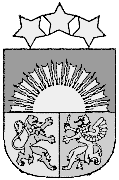                 L A T V I J A S    R E P U B L I K A S             A M A T A S   N O V A D A   P A Š V A L D Ī B AReģ.Nr. LV90000957242“Ausmas”, Drabešu pagasts, Amatas novads, LV-4101, Tālrunis: 64127935, fakss: 64127942, e-pasts: amatasdome@amatasnovads.lv,A/S „SEB banka” konta Nr. LV52 UNLA 0050 0000 1330 1, A/S SWEDBANK konta Nr. LV 41 HABA 0551 0002 8950AMATAS NOVADA PAŠVALDĪBASDOMES SĒDES PROTOKOLSNr. 5Amatas novada Drabešu pagastā 				                 2018. gada 21. martāDomes sēde sasaukta un atklāta plkst. 15.30 Domes sēdi vada: Amatas novada domes priekšsēdētāja Elita Eglīte. Piedalās deputāti: Elita Eglīte, Andris Jansons, Mārtiņš Andris Cīrulis, Linda Abramova, Teiksma Riekstiņa, Valda Veisenkopfa, Edgars Jānis Plēģeris, Indars Upīts, Āris Kazerovskis, Ēriks Bauers, Arnis Lemešonoks, Tālis Šelengovs, Inese Varekoja, Jānis Kārkliņš.Nepiedalās deputāti: Guna Kalniņa-Priede (darba apstākļu dēļ).Piedalās: izpilddirektors Māris Timermanis, zemes lietu speciālists Gints Bauers, deklarēto dzīvesvietu anulēšanas komisijas priekšsēdētājs Juris Suseklis.Protokolē: sekretāre Dinija Baumane.Darba kārtība:Par kārtības, kādā organizējama skolēnu un studentu prakse vasarā Amatas novadā 2018. gadā, apstiprināšanu.Par nekustamo īpašumu “Vendi” un “Kāres” maiņu.Par nekustamo īpašumu “Everti” un  “Kurmju iela” maiņu.Par Amatas novada Spāres internātpamatskolas saimniecisko, tehnisko un medicīniskā personāla darbinieku amata vienību saraksta apstiprināšanu.Par domes priekšsēdētājas Elitas Eglītes ikgadējo apmaksāto atvaļinājumu.Par nekustamā īpašuma nodokļa atvieglojumiem daudzbērnu ģimenei.Par grozījumiem Amatas novada domes 24.01.2018. sēdes Nr. 2 lēmumā “Par zemes ierīcības projekta apstiprināšanu Amatas pagasta nekustamā īpašuma „Jaunkauļi” sadalīšanai”.Par zemes ierīcības projekta apstiprināšanu Nītaures pagasta nekustamā īpašuma „Jaundomēri” sadalīšanai.Par zemes vienības daļas lietošanas mērķa noteikšanu Skujenes pagasta nekustamajā īpašumā “Celmi”.Par zemes nomas līgumu apstiprināšanu.Pirms domes sēdes darba kārtības jautājumu izskatīšanas sēdes vadītājs lūdz papildināt sēdes kārtību ar 7 (septiņiem) papildjautājumiem, atklāti balsojot (PAR – 14: Elita Eglīte, Andris Jansons, Mārtiņš Andris Cīrulis, Linda Abramova, Teiksma Riekstiņa, Valda Veisenkopfa, Edgars Jānis Plēģeris, Indars Upīts, Āris Kazerovskis, Ēriks Bauers, Arnis Lemešonoks, Tālis Šelengovs, Inese Varekoja, Jānis Kārkliņš; PRET – nav; ATTURAS – nav), dome nolemj:           	Papildināt domes sēdes darba kārtību.Par deklarētās dzīvesvietas anulēšanu.Par Drabešu pagasta nekustamā īpašuma „Krasta iela 1” sadalīšanu.Par Drabešu pagasta nekustamo īpašumu „Jaunrīti”, “Pipari”, “Pucani”, “Gundegas”, “Verbenas” un “Noragas”  robežu pārkārtošanu.Par zemes ierīcības projekta apstiprināšanu Amatas pagasta nekustamā īpašuma „Pieminekļi” sadalīšanai.Par zemes ierīcības projekta apstiprināšanu Drabešu pagasta nekustamā īpašuma „Paeglītes 2” sadalīšanai.Par projekta “Energoefektivitātes paaugstināšana Amatas novada pašvaldības ēkā - Drabešu sākumskolā (Drabešu Jaunā pamatskolā)” iesnieguma iesniegšanu un pašvaldības līdzfinansējuma nodrošināšanu projekta īstenošanai.Par Drabešu pagasta nekustamā īpašuma „Baznīcas Bērzi” sadalīšanu.1.§Par kārtības, kādā organizējama skolēnu un studentu prakse vasarāAmatas novadā 2018. gadā,  apstiprināšanuZiņo izpilddirektors M. TimermanisLai nodrošinātu Amatas  novadā deklarētajiem skolēniem un studentiem iespēju veikt vasaras praksi, labiekārtojot novada teritoriju un veicot dažādus palīgdarbus, kā arī lai nodrošinātu zināšanu, prasmju un attieksmju nostiprināšanu,  pamatojoties uz likuma „Par pašvaldībām” 41. panta pirmās daļas 2. punktu, kas nosaka, ka pašvaldības dome pieņem iekšējos normatīvos aktus (noteikumus, nolikumus, instrukcijas), saskaņā ar 2018. gada 13. marta Apvienoto komiteju sēdes lēmumu (protokols Nr. 3, 2.§)Amatas novada dome, atklāti balsojot (PAR – 14: Elita Eglīte, Andris Jansons, Mārtiņš Andris Cīrulis, Linda Abramova, Teiksma Riekstiņa, Valda Veisenkopfa, Edgars Jānis Plēģeris, Indars Upīts, Āris Kazerovskis, Ēriks Bauers, Arnis Lemešonoks, Tālis Šelengovs, Inese Varekoja, Jānis Kārkliņš; PRET – nav; ATTURAS – nav), nolemj:Pieņemt iekšējo normatīvo aktu – noteikumu „Kārtība, kādā organizējama skolēnu un studentu prakse vasarā Amatas novadā” projektu (pielikums Nr. 1).Noteikt, ka noteikumi stājas spēkā ar 2018. gada 1. aprīli.Noteikt, ka ar 2018. gada 1. aprīli  spēku zaudē noteikumi ,,Kārtība, kādā organizējama skolēnu prakse vasarā Amatas novadā”, kas apstiprināti ar 2017. gada 23. marta sēdes Nr. 4 lēmumu (protokols Nr. 4, 5.§).Uzdot novada domes izpilddirektoram Mārim Timermanim saskaņā ar apstiprināto kārtību izdot rīkojumu “Par skolēnu un studentu prakses vasarā organizēšanu” līdz 31. martam un nodrošināt vasaras prakšu norisi.Kontroli par lēmuma izpildi uzdot novada domes priekšsēdētājai Elitai Eglītei.2.§Par nekustamo īpašumu “Vendi” un “Kāres” maiņuZiņo izpilddirektors M. TimermanisSaskaņā ar likuma “Par pašvaldībām” 15. panta 2. punktu, kas nosaka: gādāt par savas administratīvās teritorijas labiekārtošanu un sanitāro tīrību (ielu, ceļu un laukumu būvniecība, rekonstruēšana un uzturēšana; ielu, laukumu un citu publiskai lietošanai paredzēto teritoriju apgaismošana; parku, skvēru un zaļo zonu ierīkošana un uzturēšana; atkritumu savākšanas un izvešanas kontrole; pretplūdu pasākumi; kapsētu un beigto dzīvnieku apbedīšanas vietu izveidošana un uzturēšana), kā arī 14. panta 2. punktu, kas nosaka, ka pašvaldībām ir tiesības:  iegūt un atsavināt kustamo un nekustamo mantu, privatizēt pašvaldību īpašuma objektus, slēgt darījumus, kā arī veikt citas privāttiesiska rakstura darbības,  un 21. panta pirmās daļas 17. punktu kas nosaka, ka dome var lemt par pašvaldības nekustamā īpašuma atsavināšanu, ieķīlāšanu vai privatizēšanu, kā arī par nekustamās mantas iegūšanu pašvaldības īpašumā, unņemot vērā panākto vienošanos ar nekustamā īpašuma “Kāres”, kad. Nr. 42460020576, īpašnieku SIA “Vinnis”, reģ. Nr. 44103012729, par īpašumu “Kāres” un pašvaldības īpašuma “Vendi”, kad. Nr.4246 0020348, maiņu un maiņas darījuma veikšanu,saskaņā ar 2018. gada 13. marta Apvienoto komiteju sēdes lēmumu (protokols Nr. 3, 3.§)Amatas novada dome, atklāti balsojot (PAR – 14: Elita Eglīte, Andris Jansons, Mārtiņš Andris Cīrulis, Linda Abramova, Teiksma Riekstiņa, Valda Veisenkopfa, Edgars Jānis Plēģeris, Indars Upīts, Āris Kazerovskis, Ēriks Bauers, Arnis Lemešonoks, Tālis Šelengovs, Inese Varekoja, Jānis Kārkliņš; PRET – nav; ATTURAS – nav), nolemj:1. Veikt pašvaldības īpašuma ”Vendi”, Līvi, Drabešu pagasts, Amatas novads, kad. Nr. 42460020348, kas sastāv no divām zemes vienībām ar kad. apzīmējumiem 42460020348 un 42460020627, ar platību 3.5599 ha un tirgus vērtību 13 500 euro, maiņu uz SIA “Vinnis” reģ. Nr. 44103012729, piederošo nekustamo īpašumu „Kāres”, Drabešu pagasts, Amatas novads, kadastra Nr. 42460020576, ar platību 6472 m2 un tirgus vērtību 13 000 euro.2. Uzdot Amatas novada īpašumu atsavināšanas un dzīvojamo māju privatizācijas komisijai sagatavot īpašumu maiņas līgumu un nodrošināt īpašumu maiņas darījuma tiesiskumu.3. Pilnvarot domes priekšsēdētāju E. Eglīti parakstīt nekustamo īpašumu maiņas  līgumu.3.§Par nekustamo īpašumu “Everti” un  “Kurmju iela” maiņuZiņo izpilddirektors M. TimermanisSaskaņā ar likuma “Par pašvaldībām” 15. panta 2. punktu, kas nosaka: gādāt par savas administratīvās teritorijas labiekārtošanu un sanitāro tīrību (ielu, ceļu un laukumu būvniecība, rekonstruēšana un uzturēšana; ielu, laukumu un citu publiskai lietošanai paredzēto teritoriju apgaismošana; parku, skvēru un zaļo zonu ierīkošana un uzturēšana; atkritumu savākšanas un izvešanas kontrole; pretplūdu pasākumi; kapsētu un beigto dzīvnieku apbedīšanas vietu izveidošana un uzturēšana), kā arī 14. panta 2. punktu, kas nosaka, ka pašvaldībām ir tiesības:  iegūt un atsavināt kustamo un nekustamo mantu, privatizēt pašvaldību īpašuma objektus, slēgt darījumus, kā arī veikt citas privāttiesiska rakstura darbības,  un 21. panta pirmās daļas 17. punktu kas nosaka, ka dome var lemt par pašvaldības nekustamā īpašuma atsavināšanu, ieķīlāšanu vai privatizēšanu, kā arī par nekustamās mantas iegūšanu pašvaldības īpašumā, unņemot vērā likuma “Par valsts un pašvaldību zemes īpašuma tiesībām un to nostiprināšanu zemesgrāmatās” 16. panta pirmās daļas noteikumus, kas nosaka, ka Zemi, kura zemesgrāmatā uz valsts vai pašvaldības vārda ierakstīta saskaņā ar šā likuma 2. panta otrās daļas 3. punktu, 3. panta otrās daļas 2. punktu, 4.1 panta pirmās daļas 5. punktu un otrās daļas 5. punktu, piecus gadus nedrīkst atsavināt, ieķīlāt vai nodibināt uz to personālservitūtu, ja citos likumos nav noteikts citādi, kā rezultātā nav iespējams veikt 2017. gada 25. oktobra domes sēdes lēmumā (protokols Nr. 14, 5.§) “Par nekustamo īpašumu „Vīveles” un „Kurmju iela” maiņu” noteikto maiņu sakarā ar īpašumam uzliktajiem ierobežojumiem,ņemot vērā vienošanos ar nekustamā īpašuma “Kurmju iela” īpašnieku G. K. par darījuma atcelšanu par nekustamo īpašumu „Vīveles” un „Kurmju iela” maiņu un cita īpašuma, tas ir, nekustamā īpašuma “Everti”, Meijermuiža, Drabešu pagasts, Amatas novads, kadastra Nr. 42460010110, ar platību 1330 m2, piedāvāšanu maiņas darījuma veikšanai, saskaņā ar 2018. gada 13. marta Apvienoto komiteju sēdes lēmumu (protokols Nr. 3, 4.§)Amatas novada dome, atklāti balsojot (PAR – 13: Elita Eglīte, Andris Jansons, Mārtiņš Andris Cīrulis, Linda Abramova, Teiksma Riekstiņa, Valda Veisenkopfa, Edgars Jānis Plēģeris, Indars Upīts, Ēriks Bauers, Arnis Lemešonoks, Tālis Šelengovs, Inese Varekoja, Jānis Kārkliņš; PRET – 1: Āris Kazerovskis; ATTURAS – nav), nolemj:1. Atcelt Amatas novada domes 2017. gada 25. oktobra lēmumu (protokols Nr. 14, 5.§) Par nekustamo īpašumu „Vīveles” un „Kurmju iela” maiņu.2. Veikt pašvaldības īpašuma ”Everti”, Meijermuiža, Drabešu pagasts, Amatas novads, kadastra Nr. 42460010110, ar platību 1330 m2 un tirgus vērtību 800 euro, maiņu uz G. K., p.k.000000-00000, piederošo nekustamo īpašumu „Kurmju iela”, Līvu ciems, Drabešu pagasts Amatas novads, kadastra Nr. 42460090333, ar platību 1325 m2 un tirgus vērtību 800 euro.3. Uzdot Amatas novada īpašumu atsavināšanas un dzīvojamo māju privatizācijas komisijai sagatavot īpašumu maiņas līgumu un nodrošināt īpašumu maiņas darījuma tiesiskumu.4. Pilnvarot domes priekšsēdētāju E. Eglīti parakstīt nekustamo īpašumu maiņas  līgumu.4.§Par Amatas novada Spāres internātpamatskolas saimniecisko, tehnisko un medicīniskā personāla darbinieku amata vienību saraksta apstiprināšanuZiņo domes priekšsēdētāja E. EglītePamatojoties uz likuma „Par pašvaldībām” 21. panta pirmās daļas 13. punktu, kas nosaka, ka dome var noteikt pašvaldības amatpersonu un darbinieku atlīdzību, 05.12.2018. LR Ministru kabineta rīkojumu Nr. 719 “Par apropriācijas pārdali no budžeta resora ”74. Gadskārtējā valsts budžeta izpildes procesā pārdalāmais finansējums” budžeta resora ”62. Mērķdotācijas pašvaldībām” programmai 01.00.00 “Mērķdotācijas izglītības pasākumiem”, LR Izglītības un zinātnes ministrijas 25.01.2018. vēstuli Nr. 4-7e/2018/288 “Par papildu finansējumu 2018. gadam ārstniecības personu darba samaksas palielinājumam”, par 2018. gadam piešķirto finansējumu Amatas novada Spāres internātpamatskolai, lai nodrošinātu ārstniecības personu darba samaksas palielinājumu no 2018. gada 1. janvāra un Amatas novada Spāres internātpamatskolas direktores v. i. A. Lagzdiņas 01.03.2018. iesniegumu Nr. 4-14/2018/631 par izmaiņām amatu sarakstā,saskaņā ar 2018. gada 13. marta Apvienoto komiteju sēdes lēmumu (protokols Nr. 3, 10.§)Amatas novada dome, atklāti balsojot (PAR – 14: Elita Eglīte, Andris Jansons, Mārtiņš Andris Cīrulis, Linda Abramova, Teiksma Riekstiņa, Valda Veisenkopfa, Edgars Jānis Plēģeris, Indars Upīts, Āris Kazerovskis, Ēriks Bauers, Arnis Lemešonoks, Tālis Šelengovs, Inese Varekoja, Jānis Kārkliņš; PRET – nav; ATTURAS – nav), nolemj:1. Pamatojoties uz piešķirto finansējumu ārstniecības personu darba samaksas palielināšanai, sākot no 2018. gada 1. janvāra izdarīt izmaiņas Amatas novada Spāres internātpamatskolas saimniecisko, tehnisko un medicīniskā personāla darbinieku amata vienību sarakstā:1.1. Palielināt mēnešalgas apmēru 0,3 amata vienībai dietologs, profesijas kods 2212 10 (līdzšinējā noteiktā pilnas likmes mēnešalga 630,00 EUR) un noteikt pilnas likmes mēnešalgas apmēru ar mērķdotācijas palielinājumu 780,00 EUR. Noteikt mēnešalgas apmēru 0,3 amata vienībai 234,00 EUR (divi simti trīsdesmit četri euro un 00 centi). Mēnešalgas palielinājums attiecas uz periodu no 2018. gada 1. janvāra līdz 2018. gada 31. decembrim.1.2. Palielināt mēnešalgas apmēru 1,5 amata vienībām bērnu aprūpes māsa, profesijas kods 2221 06 (līdzšinējā noteiktā mēnešalga 494,00 EUR) un noteikt pilnas likmes mēnešalgas apmēru ar mērķdotācijas palielinājumu 642,00 EUR. Noteikt mēnešalgas apmēru 1,5 amata vienībām 963,00 EUR (deviņi simti sešdesmit trīs euro un 00 centi). Mēnešalgas palielinājums attiecas uz periodu no 2018. gada 1. janvāra līdz 2018. gada 31. decembrim.2. Apstiprināt Amatas novada Spāres internātpamatskolas saimniecisko un tehnisko darbinieku amatu sarakstu pēc stāvokļa uz 01.01.2018.3. Atzīt par spēku zaudējušu Amatas novada domes 20.12.2017. sēdē Nr. 16 apstiprināto Amatas novada Spāres internātpamatskolas saimniecisko un tehnisko darbinieku amatu vienību sarakstu pēc stāvokļa uz 01.01.2018.5.§Par domes priekšsēdētājas Elitas Eglītes ikgadējo apmaksāto atvaļinājumuZiņo domes priekšsēdētāja E. EglīteIzsakās T. ŠelengovsPamatojoties uz likuma „Par pašvaldībām” 21. panta pirmās daļas 27. punktu, Valsts un pašvaldību institūciju amatpersonu un darbinieku atlīdzības likuma 41. panta pirmo daļu, kas nosaka, ka pašvaldības amatpersonām piešķir ikgadēju apmaksātu atvaļinājumu, un Amatas novada domes priekšsēdētājas Elitas Eglītes 14.03.2018. iesniegumu (reģ. Nr. 4-14/2018/644) par ikgadējā apmaksātā atvaļinājuma piešķiršanu divas kalendāra nedēļas laikā no 2018. gada 3. aprīļa līdz 16. aprīlim,Amatas novada dome, atklāti balsojot (PAR – 13: Andris Jansons, Mārtiņš Andris Cīrulis, Linda Abramova, Teiksma Riekstiņa, Valda Veisenkopfa, Edgars Jānis Plēģeris, Indars Upīts, Āris Kazerovskis, Ēriks Bauers, Arnis Lemešonoks, Tālis Šelengovs, Inese Varekoja, Jānis Kārkliņš; PRET – nav; ATTURAS – 1: Elita Eglīte), nolemj:Piešķirt Amatas novada domes priekšsēdētājai Elitai Eglītei daļu ikgadējo apmaksāto atvaļinājumu – 2 (divas) kalendāra nedēļas laikā no 2018. gada 3. aprīļa līdz 2018. gada 16. aprīlimDomes priekšsēdētājas amata pienākumus E. Eglītes prombūtnes laikā veiks priekšsēdētājas vietnieks Tālis Šelengovs.6.§Par nekustamā īpašuma nodokļa atvieglojumiem daudzbērnu ģimeneiZiņo domes priekšsēdētāja E. EglīteAmatas novada pašvaldība ir izskatījusi M. H.-C. (personas kods 000000-00000) 2018. gada 1. martā reģistrēto iesniegumu ar lūgumu samazināt  nekustamā īpašuma nodokļa apmēru, ņemot vērā to, ka ģimene ir daudzbērnu ģimene un viņas apgādībā atrodas trīs bērni.	M. H.-C. nekustamais īpašums [..], Nītaures pagasts, Amatas novads, reģistrēts Nītaures pagasta zemesgrāmatas nodalījumā Nr. 179.Pamatojoties uz likuma “Par nekustamā īpašuma nodokli” 5. panta 1.2 daļu, 5. panta trešo daļu, Amatas novada pašvaldības 17.02.2016. saistošajiem noteikumiem “Nekustamā īpašuma nodokļa atvieglojumi Amatas novada daudzbērnu ģimenēm”, kā arī M. H.-C. 2018. gada 1. martā reģistrēto iesniegumu,Amatas novada dome, atklāti balsojot (PAR – 14: Elita Eglīte, Andris Jansons, Mārtiņš Andris Cīrulis, Linda Abramova, Teiksma Riekstiņa, Valda Veisenkopfa, Edgars Jānis Plēģeris, Indars Upīts, Āris Kazerovskis, Ēriks Bauers, Arnis Lemešonoks, Tālis Šelengovs, Inese Varekoja, Jānis Kārkliņš; PRET – nav; ATTURAS – nav), nolemj:Piešķirt Nītaures pagasta nekustamā īpašuma [..] nodokļa summas samazinājumu 2018. gadā par 50%, ņemot vērā apstākli, ka personas apgādībā ir trīs bērni.Atbildīgais par lēmuma izpildi Teritorijas attīstības un nekustamā īpašuma nodaļas nekustamā īpašuma nodokļu administratore Teiksma Riekstiņa.7.§Par grozījumiem Amatas novada domes 24.01.2018. sēdes Nr. 2 lēmumā “Par zemes ierīcības projekta apstiprināšanu Amatas pagasta nekustamā īpašuma „Jaunkauļi” sadalīšanai”Ziņo zemes lietu speciālists G. BauersSakarā ar izmaiņām zemes ierīcības projektā, mainotie nodalāmajām platībām, Amatas novada pašvaldības 24.01.2018. domes sēdes Nr. 2 lēmumu “Par zemes ierīcības projekta apstiprināšanu Amatas pagasta nekustamā īpašuma „Jaunkauļi” sadalīšanai” izteikt jaunā redakcijā: “Amatas novada dome  25.10.2017. sēdē Nr. 14 pieņēma lēmumu  ”Par Amatas pagasta nekustamā īpašuma „Jaunkauļi” sadalīšanu un darba uzdevuma apstiprināšanu”, uz kura pamata veikta zemes ierīcības projekta izstrāde. Zemes ierīcības projekts saskaņots ar nekustamo īpašumu īpašniekiem un esošo inženierkomunikāciju turētājiem.Izskatot iesniegto zemes ierīcības projektu, saskaņā ar Zemes ierīcības likuma 19. pantu, Administratīvā procesa likuma 65. panta pirmo daļu, likuma “Par pašvaldībām” 15. panta 13. punktu, Ministru kabineta 02.08.2016. noteikumu Nr. 505 ”Zemes ierīcības projekta izstrādes noteikumi” 30. punktu, 32. punktu, Amatas novada pašvaldības 26.02.2014. saistošajiem noteikumiem Nr. 6 ”Amatas novada teritorijas plānojums 2014.-2024. gadam”,Amatas novada dome, atklāti balsojot (PAR – 14: Elita Eglīte, Andris Jansons, Mārtiņš Andris Cīrulis, Linda Abramova, Teiksma Riekstiņa, Valda Veisenkopfa, Edgars Jānis Plēģeris, Indars Upīts, Āris Kazerovskis, Ēriks Bauers, Arnis Lemešonoks, Tālis Šelengovs, Inese Varekoja, Jānis Kārkliņš; PRET – nav; ATTURAS – nav), nolemj:Apstiprināt zemes ierīcības projektu Amatas pagasta nekustamā īpašuma „Jaunkauļi” (NĪ kad. Nr. 42420050035) zemes vienības ar kadastra apzīmējumu 42420050035 sadalīšanai.Atbilstoši lēmuma 1. punktā minētajam zemes ierīcības projektam no nekustamā īpašuma “Jaunkauļi”, Amatas pagastā, Amatas novadā, sastāvā ietilpstošās zemes vienības ar kadastra apzīmējumu 42420050035 atdalītas divas zemes vienības 12,1 ha un 6,3 ha platībā (vairāk vai mazāk, cik izrādīsies pēc kadastrālās uzmērīšanas), veidojot divus jaunus nekustamos  īpašumus.Jaunizveidotajam nekustamajam īpašumam, kurš sastāv no zemes vienības 12,6 ha platībā (zemes ierīcības projekta grafiskajā daļā šī zemes vienība attēlota ar kārtas Nr. 2 un kadastra apzīmējumu 42420050302), piešķirt nosaukumu “Vidus Kauļi”, kā arī noteikt nekustamā īpašuma lietošanas mērķi – zeme, uz kuras galvenā saimnieciskā darbība ir lauksaimniecība (kods 0101).Jaunizveidotajam nekustamajam īpašumam, kurš sastāv no zemes vienības 6,3 ha platībā (zemes ierīcības projekta grafiskajā daļā šī zemes vienība attēlota ar kārtas Nr. 3 un kadastra apzīmējumu 42420050303), piešķirt nosaukumu “Veckauļi”, kā arī noteikt nekustamā īpašuma lietošanas mērķi – zeme, uz kuras galvenā saimnieciskā darbība ir mežsaimniecība (kods 0201). Šī jaunizveidotā nekustamā īpašuma sastāvā ietilps arī zemes vienība ar kadastra apzīmējumu 42420050036.Paliekošajam nekustamajam īpašumam, kurš sastāv no zemes vienības 1,6 ha platībā  (zemes ierīcības projekta grafiskajā daļā šī zemes vienība attēlota ar kārtas Nr. 1 un kadastra apzīmējumu 42420050301) un ēkām saglabāt nosaukumu „Jaunkauļi”, saglabāt adresi “Jaunkauļi”, Amatas pagasts, Amatas novads. Zemes vienībai noteikt nekustamā īpašuma lietošanas mērķi – zeme, uz kuras galvenā saimnieciskā darbība ir  lauksaimniecība (kods 0101). Zemes ierīcības projekts īstenojams 4 gadu laikā.Amatas novada domes sēdē pieņemtais administratīvais akts stājas spēkā piecu dienu laikā no tā pieņemšanas.Administratīvo aktu var pārsūdzēt Administratīvajā rajona tiesā viena mēneša laikā no tā spēkā stāšanās dienas.”8.§Par zemes ierīcības projekta apstiprināšanu Nītaures pagasta nekustamā īpašuma „Jaundomēri” sadalīšanaiZiņo zemes lietu speciālists G. BauersAmatas novada dome  24.01.2018. sēdē Nr. 2 pieņēma lēmumu  ”Par Nītaures pagasta nekustamā īpašuma „Jaundomēri” sadalīšanu un darba uzdevuma apstiprināšanu”, uz kura pamata veikta zemes ierīcības projekta izstrāde. Zemes ierīcības projekts saskaņots ar nekustamo īpašumu īpašniekiem un esošo inženierkomunikāciju turētājiem.Izskatot iesniegto zemes ierīcības projektu, saskaņā ar Zemes ierīcības likuma 19. pantu, Administratīvā procesa likuma 65. panta pirmo daļu, likuma “Par pašvaldībām” 15. panta 13. punktu, Ministru kabineta 02.08.2016. noteikumu Nr. 505 ”Zemes ierīcības projekta izstrādes noteikumi” 30. punktu, Amatas novada pašvaldības 26.02.2014. saistošajiem noteikumiem Nr. 6 ”Amatas novada teritorijas plānojums 2014.-2024. gadam”Amatas novada dome, atklāti balsojot (PAR – 14: Elita Eglīte, Andris Jansons, Mārtiņš Andris Cīrulis, Linda Abramova, Teiksma Riekstiņa, Valda Veisenkopfa, Edgars Jānis Plēģeris, Indars Upīts, Āris Kazerovskis, Ēriks Bauers, Arnis Lemešonoks, Tālis Šelengovs, Inese Varekoja, Jānis Kārkliņš; PRET – nav; ATTURAS – nav), nolemj:Apstiprināt zemes ierīcības projektu Nītaures pagasta nekustamā īpašuma „Jaundomēri” (NĪ kad. Nr. 42680060010) zemes vienības ar kadastra apzīmējumu 42680060010 sadalīšanai.Atbilstoši lēmuma 1. punktā minētajam zemes ierīcības projektam no nekustamā īpašuma “Jaundomēri”, Nītaures pagastā, Amatas novadā, sastāvā ietilpstošās zemes vienības ar kadastra apzīmējumu 42680060010 atdalīta viena zemes vienība 2,0 ha platībā (vairāk vai mazāk, cik izrādīsies pēc kadastrālās uzmērīšanas), veidojot vienu jaunu nekustamo  īpašumu.Jaunizveidotajam nekustamajam īpašumam, kurš sastāv no zemes vienības 2,0 ha platībā (zemes ierīcības projekta grafiskajā daļā šī zemes vienība attēlota ar kārtas Nr. 2 un kadastra apzīmējumu 42680060249), piešķirt nosaukumu “Krastiņi”, kā arī noteikt nekustamā īpašuma lietošanas mērķi – zeme, uz kuras galvenā saimnieciskā darbība ir mežsaimniecība (kods 0201).Paliekošajam nekustamajam īpašumam, kurš sastāv no zemes vienības 3,0 ha platībā  (zemes ierīcības projekta grafiskajā daļā šī zemes vienība attēlota ar kārtas Nr. 1 un kadastra apzīmējumu 42680060248), mainīt nosaukumu no „Jaundomēri” uz “Ainas”. Zemes vienībai  noteikt nekustamā īpašuma lietošanas mērķi – zeme, uz kuras galvenā saimnieciskā darbība ir  lauksaimniecība (kods 0101). Zemes ierīcības projekts īstenojams 4 gadu laikā.Amatas novada domes sēdē pieņemtais administratīvais akts stājas spēkā piecu dienu laikā no tā pieņemšanas.Administratīvo aktu var pārsūdzēt Administratīvajā rajona tiesā viena mēneša laikā no tā spēkā stāšanās dienas.9.§Par zemes vienības daļas  lietošanas mērķa noteikšanu Skujenes pagasta nekustamajā īpašumā “Celmi”Ziņo zemes lietu speciālists G. BauersIzsakās E. EglīteAmatas novada dome ir izskatījusi SIA “Tele Tower” (reģ. Nr. 40103257495) pilnvarotās personas E. A. 2018. gada 15. martā reģistrēto iesniegumu (reģ. Nr. 9-1/2018/657) iesniegumu ar lūgumu noteikt nekustamā īpašuma lietošanas mērķi iznomātajai zemes vienības daļai, kura atrodas uz Skujenes pagasta nekustamā īpašuma “Celmi” zemes vienības ar kadastra apzīmējumu 42780060030. Pamatojoties uz LR Ministru kabineta 20.06.2006. noteikumiem Nr. 496 “Nekustamā īpašuma lietošanas mērķu klasifikācija un nekustamā īpašuma lietošanas mērķu noteikšanas un maiņas kārtība”, LR Ministru kabineta 10.04.2012. noteikumiem Nr. 263 “Kadastra objekta reģistrācijas un kadastra datu aktualizācijas noteikumi” un SIA “Tele Tower” pilnvarotās personas E. A.  2018. gada 15. martā reģistrēto iesniegumu,Amatas novada dome, atklāti balsojot (PAR – 14: Elita Eglīte, Andris Jansons, Mārtiņš Andris Cīrulis, Linda Abramova, Teiksma Riekstiņa, Valda Veisenkopfa, Edgars Jānis Plēģeris, Indars Upīts, Āris Kazerovskis, Ēriks Bauers, Arnis Lemešonoks, Tālis Šelengovs, Inese Varekoja, Jānis Kārkliņš; PRET – nav; ATTURAS – nav), nolemj:Noteikt nekustamā īpašuma “Celmi” (NĪ kad. Nr. 42780060030) zemes vienības ar kadastra apzīmējumu 42780060030 iznomātajai daļai, kuras platība ir 0,5 ha (vairāk vai mazāk, cik izrādīsies pēc kadastrālās uzmērīšanas), sekojošu nekustamā īpašuma lietošanas mērķi: inženiertehniskās apgādes tīklu un objektu apbūves zeme (kods - 1201).Lēmums stājas spēkā ar tā pieņemšanas brīdi.Šo lēmumu var pārsūdzēt Administratīvajā rajona tiesā (Administratīvās rajona tiesas tiesu namā Valmierā, Voldemāra Baloža iela 13a, LV-4201) viena mēneša laikā no tā spēkā stāšanās dienas.10.§Par zemes nomas līgumu apstiprināšanuZiņo zemes lietu speciālists G. BauersAmatas novada pašvaldība ir izskatījusi iedzīvotāju  iesniegumus ar lūgumu noslēgt nomas līgumu par pašvaldībai piekrītošo zemju nomu. Pamatojoties uz Latvijas Republikas Ministru kabineta 30.10.2007. noteikumiem Nr.735 „Noteikumi par valsts vai pašvaldības zemes nomu”,Amatas novada dome, atklāti balsojot (PAR – 14: Elita Eglīte, Andris Jansons, Mārtiņš Andris Cīrulis, Linda Abramova, Teiksma Riekstiņa, Valda Veisenkopfa, Edgars Jānis Plēģeris, Indars Upīts, Āris Kazerovskis, Ēriks Bauers, Arnis Lemešonoks, Tālis Šelengovs, Inese Varekoja, Jānis Kārkliņš; PRET – nav; ATTURAS – nav), nolemj:Noslēgt zemes nomas līgumus saskaņā ar pielikumu Nr. 1 un tajā minētajām personām.Lēmums stājas spēkā ar tā pieņemšanas brīdi.Šo lēmumu var pārsūdzēt Administratīvajā rajona tiesā (Administratīvās rajona tiesas tiesu namā Valmierā, Voldemāra Baloža ielā 13a, LV – 4201) viena mēneša laikā no tā spēkā stāšanās dienas.Pielikums Nr.1Amatas novada domes sēdes21.03.2018.  lēmumam (protokols Nr. 5, 10.§).11.§Par deklarētās dzīvesvietas anulēšanuZiņo deklarēto dzīvesvietu anulēšanas komisijas priekšsēdētājs J. Suseklis	 Amatas novada dome ir saņēmusi un izskatījusi L. B. (personas kods 000000-00000), dzīvojošas [..] Rīga, LV-1046, iesniegumu, kurā viņa lūdz anulēt ziņas par viņai piederošajā nekustamajā īpašumā “Ozoli 9”, Zaubes pagasts, Amatas novads, LV-4113, deklarētajai personai U. A. (personas kods 000000-00000), jo minētajai personai nav tiesiska pamata dzīvot deklarētajā adresē.Amatas novada dome ir izveidojusi komisiju, kas izskata iesniegumus par ziņu anulēšanu par deklarēto dzīvesvietu personām, kurām nav tiesiska pamata dzīvot deklarētajā dzīvesvietā, vai persona, deklarējot dzīvesvietu, ir sniegusi nepatiesas ziņas.	Komisija, pārbaudot ziņas un izvērtējot komisijas rīcībā esošo informāciju par “Ozoli 9”, Zaubes pagasts, Amatas novads, LV-4113, deklarētajām personām, konstatēja, ka minētais nekustamais īpašums ir ierakstīts zemesgrāmatā uz L. B. vārda. U. A. tika uzaicināta uz pašvaldību izteikt savu viedokli, uzrādīt nepieciešamos dokumentus par tiesībām būt deklarētam nekustamajā īpašumā “Ozoli 9”, Zaubes pagasts, Amatas novads, LV-4113, bet viņš pašvaldībā nav ieradies un apliecinājumu par tiesībām dzīvot “Ozoli 9”, Zaubes pagasts, Amatas novads, LV-4113, nav iesniedzis. Dzīvesvietas deklarēšanas likuma 4. panta pirmā daļa uzliek personai par pienākumu dzīvesvietas maiņas gadījumā mēneša laikā, kopš tā pastāvīgi dzīvo jaunajā dzīvesvietā, deklarēt to dzīvesvietas deklarēšanas iestādē.Dzīvesvietas deklarēšanas mērķis ir panākt, lai ikviena persona deklarētajā dzīvesvietā būtu sasniedzama tiesiskajās attiecībās ar valsti un pašvaldību.Dzīvesvietas deklarēšanas likuma izpratnē dzīvesvieta ir jebkura personas brīvi izraudzīta ar nekustamo īpašumu saistīta vieta (ar adresi), kurā persona labprātīgi apmetusies ar tieši vai klusējot izteiktu nodomu tur dzīvot, kurā dzīvot tai ir tiesisks pamats un kuru šī persona atzīst par vietu, kur tā sasniedzama tiesiskajās attiecībās ar valsti un pašvaldību (Dzīvesvietas deklarēšanas likuma 3. panta pirmā daļa).	Dzīvesvietas deklarēšanas likuma 12. panta pirmās daļas 2. punkts nosaka, ka ziņas par deklarēto dzīvesvietu iestāde anulē, ja attiecīgajai personai nav tiesiska pamata dzīvot deklarētajā dzīvesvietā. Pašvaldības dzīvesvietas deklarēšanas iestādes ziņas par deklarēto dzīvesvietu anulē, pamatojoties uz iestādes rīcībā esošajiem dokumentiem, pēc šo ziņu pārbaudes normatīvajos aktos noteiktajā kārtībā un motivēta lēmuma pieņemšanas par deklarētās dzīvesvietas ziņu anulēšanu, kā to nosaka  Latvijas  Republikas Ministru kabineta 2003. gada 11. februāra noteikumu Nr. 72 “Kārtība, kādā anulējamas ziņas par deklarēto dzīvesvietu” 2. punkts.   Pamatojoties uz Dzīvesvietas deklarēšanas likuma 12. panta pirmās daļas 2. punktu,Amatas novada dome, atklāti balsojot (PAR – 14: Elita Eglīte, Andris Jansons, Mārtiņš Andris Cīrulis, Linda Abramova, Teiksma Riekstiņa, Valda Veisenkopfa, Edgars Jānis Plēģeris, Indars Upīts, Āris Kazerovskis, Ēriks Bauers, Arnis Lemešonoks, Tālis Šelengovs, Inese Varekoja, Jānis Kārkliņš; PRET – nav; ATTURAS – nav), nolemj:Anulēt ziņas par deklarēto dzīvesvietu “Ozoli 9”, Zaubes pagasts, Amatas novads, LV-4113, deklarētajai personai U. A.  (personas kods 000000-00000).Faktu, ka ziņas par deklarēto dzīvesvietu ir anulētas, aktualizēt Iedzīvotāju reģistrā.Lēmums stājas spēkā piecu dienu laikā pēc tā pieņemšanas. Lēmumu pēc tā stāšanās spēkā var pārsūdzēt viena mēneša laikā Administratīvas rajona tiesas Valmieras tiesu namā, Voldemāra Baloža ielā 13 a, Valmierā. 12.§Par Drabešu pagasta nekustamā īpašuma „Krasta iela 1” sadalīšanuZiņo zemes lietu speciālists G. BauersIzsakās E. EglīteAmatas novada dome ir izskatījusi K. K. (p.k.000000-00000) 2018. gada 19. martā reģistrēto iesniegumu (reģ. Nr. 9-2/2018/666) ar lūgumu atļaut izstrādāt zemes ierīcības projektu nekustamā īpašuma Drabešu pagasta „Krasta iela 1” (NĪ kad. Nr. 42460020698) zemes vienības ar kadastra apzīmējumu 42460020695 sadalīšanai.Saskaņā ar Amatas novada 26.02.2014. saistošajiem noteikumiem Nr. 6 „Amatas novada teritorijas plānojums 2014.-2024. gadam” grafiskās daļas noteikto teritorijas plānoto un atļauto izmantošanu iesniegumā minētajiem īpašumiem atļautā teritorijas izmantošana noteikta kā savrupmāju apbūves teritorija (DZS) (DZS - apzīmējums teritorijas plānojuma „Grafiskajā daļā”). Pamatojoties uz Amatas novada saistošajiem noteikumiem Nr. 6. „Amatas novada teritorijas plānojums 2014.-2024. gadam”, Latvijas Republikas „Zemes ierīcības likums” 5. panta 1. punktu, 9. panta pirmo daļu, Ministru kabineta noteikumu Nr. 867. „Zemes ierīcības projekta izstrādes noteikumi” 10.3. punktu, un saskaņā ar ierosinātāja  K. K. 2018. gada 19. martā reģistrēto iesniegumuAmatas novada dome, atklāti balsojot (PAR – 14: Elita Eglīte, Andris Jansons, Mārtiņš Andris Cīrulis, Linda Abramova, Teiksma Riekstiņa, Valda Veisenkopfa, Edgars Jānis Plēģeris, Indars Upīts, Āris Kazerovskis, Ēriks Bauers, Arnis Lemešonoks, Tālis Šelengovs, Inese Varekoja, Jānis Kārkliņš; PRET – nav; ATTURAS – nav), nolemj:Piekrist Drabešu pagasta  nekustamā īpašuma „Krasta iela 1” (NĪ kad. Nr. 42460020698) zemes vienības ar kadastra apzīmējumu 42460020695 sadalīšanai atbilstoši pievienotajai zemes robežu plānā attēlotajai skicei.Veikt zemes ierīcības projekta izstrādi saskaņā ar lēmumam pievienoto zemes ierīcības projekta darba uzdevumu (lēmuma pielikums Nr.1).Amatas novada domes sēdē pieņemtais administratīvais akts stājas spēkā piecu dienu laikā no tā pieņemšanas.	Administratīvo aktu, pēc tā stāšanās spēkā, var pārsūdzēt viena mēneša laikā  administratīvajā rajona tiesā.Pielikums Nr.1Amatas novada domes 2018. gada 21. marta sēdeslēmumam (protokols Nr. 5, 12.§)DARBA UZDEVUMSAmatas novada zemes ierīcības projekta izstrādeiDrabešu pagasta nekustamajam īpašumam „Krasta iela 1”.1. Zemes ierīcības projekta izstrādes pamatojums: Zemes ierīcības likums, stājies spēkā 2007. gada 1. janvārī, Amatas novada saistošie noteikumi Nr. 6 "Amatas novada teritorijas plānojums 2014.-2024. gadam".2. Zemes ierīcības projekta izstrādes uzdevumi:Zemes ierīcības projekts izstrādājams Drabešu pagasta nekustamā īpašuma „Krasta iela 1” zemes vienībai ar kadastra apzīmējumu 42460020695:zemes gabala robežu pārkārtošanai, sadalīšanai;apgrūtinājumu konkretizēšanai;zemes lietošanas veidu aktualizācijai;nosaukuma maiņai.3.	Izejas materiāli:no 2014. gada 26. februāra spēkā esošais Amatas novada teritorijas plānojums (pieejams arī internetā - www.amatasnovads.lv);īpašnieka priekšlikumi;inženierkomunikāciju turētāju informācija par gaisvadu un apakšzemes komunikāciju izvietojumu vai neesamību;dokumenti par nekustamā īpašuma apgrūtinājumu noteikšanu vai servitūta nodibināšanu, ja tie nav reģistrēti Nekustamā īpašuma valsts kadastra informācijas sistēmā vai ierakstīt zemesgrāmatā.4.	Izstrādes nosacījumi:Zemes ierīcības projekts sastāv no paskaidrojuma raksta un grafiskās daļas.projekta paskaidrojuma raksts sastāv no projekta pamatojuma, kurā sniedz informāciju par aptvertās teritorijas kadastrālo raksturojumu, īpašnieka iesnieguma dokumenti par nekustamā īpašuma apgrūtinājumiem vai servitūtu nodibināšanu, dokumenti par esošajām inženierkomunikācijām, īpašnieka apliecinājums par kredītsaistībām, zemes ierīkotāja informācija par vērā ņemtiem vai noraidītiem īpašnieka priekšlikumiem, pašvaldības lēmums par zemes ierīcības projekta izstrādi un izsniegtajiem nosacījumiem;projekta grafiskajā daļā attēlo projekta robežu, esošās zemes vienības robežas, būves kontūras, projektētās zemes vienības robežas, norādot zemes vienības kārtas numurus un projektētās platības, piekļūšanas iespējas katram zemes gabalam (vienībai), apgrūtinājumus ar kodiem, robežām un platībām.projektam nosacījumu pieprasīšanu veic no SIA „Lattelecom” un saskaņošanu veic ar VAS „Latvenergo”.5. Izpilde:izpildi uzsāk pēc pašvaldības lēmuma par zemes ierīcības projekta apstiprināšanu spēkā stāšanās;zemes ierīcības projekts īstenojams 4 gadu laikā;zemes ierīcības projekts ir īstenots, ja projektētie zemes gabali reģistrēti nekustamā īpašuma valsts kadastra informācijas sistēmā un ierakstīti zemesgrāmatā.Amatas novada domes priekšsēdētāja					E. Eglīte13.§Par Drabešu pagasta nekustamo īpašumu „Jaunrīti”, “Pipari”, “Pucani”, “Gundegas”, “Verbenas” un “Noragas” robežu pārkārtošanuZiņo zemes lietu speciālists G. BauersAmatas novada dome ir izskatījusi SIA “Jaunmāras” (reģ. Nr. 41010309) prokūristes I. K. (p.k. 000000-00000) 2018. gada 19. martā reģistrēto iesniegumu (reģ. Nr. 9-1/2018/668) ar lūgumu atļaut izstrādāt zemes ierīcības projektu Drabešu pagasta nekustamo īpašumu „Jaunrīti” (zemes vienībai ar kadastra apzīmējumu 42460090401), „Pipari” (zemes vienībai ar kadastra apzīmējumu 42460090399), „Pucani” (zemes vienībām ar kadastra apzīmējumiem 42460090398), „Gundegas” (zemes vienībai ar kadastra apzīmējumu 42460090582), „Verbenas” (zemes vienībai ar kadastra apzīmējumu 42460090392) un nekustamā īpašuma „Noragas” (zemes vienībai ar kadastra apzīmējumu 42460090391) robežu pārkārtošanai.Saskaņā ar Amatas novada 26.02.2014. saistošajiem noteikumiem Nr. 6 „Amatas novada teritorijas plānojums 2014.-2024. gadam” grafiskās daļas noteikto teritorijas plānoto un atļauto izmantošanu iesniegumā minētajiem īpašumiem atļautā teritorijas izmantošana noteikta kā savrupmāju apbūves teritorija (DZS1) (DZS1 - apzīmējumi teritorijas plānojuma „Grafiskajā daļā”). Minimālā no jauna atdalāmā zemes platība ir noteikta 0,1 ha.Pamatojoties uz Amatas novada saistošajiem noteikumiem Nr. 6. „Amatas novada teritorijas plānojums 2014.-2024. gadam”, Latvijas Republikas „Zemes ierīcības likums” 5. panta 1. punktu, 9. panta pirmo daļu, Ministru kabineta noteikumu Nr. 867 „Zemes ierīcības projekta izstrādes noteikumi” 10.3. punktu, un saskaņā ar ierosinātājas I. K.  2018. gada 19. martā reģistrēto iesniegumuAmatas novada dome, atklāti balsojot (PAR – 14: Elita Eglīte, Andris Jansons, Mārtiņš Andris Cīrulis, Linda Abramova, Teiksma Riekstiņa, Valda Veisenkopfa, Edgars Jānis Plēģeris, Indars Upīts, Āris Kazerovskis, Ēriks Bauers, Arnis Lemešonoks, Tālis Šelengovs, Inese Varekoja, Jānis Kārkliņš; PRET – nav; ATTURAS – nav), nolemj:Piekrist izstrādāt zemes ierīcības projektu Drabešu pagasta nekustamo īpašumu „Jaunrīti” (zemes vienībai ar kadastra apzīmējumu 42460090401), „Pipari” (zemes vienībai ar kadastra apzīmējumu 42460090399), „Pucani” (zemes vienībām ar kadastra apzīmējumiem 42460090398), „Gundegas” (zemes vienībai ar kadastra apzīmējumu 42460090582), „Verbenas” (zemes vienībai ar kadastra apzīmējumu 42460090392)  un nekustamā īpašuma „Noragas” (zemes vienībai ar kadastra apzīmējumu 42460090391) robežu pārkārtošanai atbilstoši pievienotajām zemes robežu plānos attēlotajām skicēm.Veikt zemes ierīcības projekta izstrādi saskaņā ar lēmumam pievienoto zemes ierīcības projekta darba uzdevumu (lēmuma pielikums Nr.1).Amatas novada domes sēdē pieņemtais administratīvais akts stājas spēkā piecu dienu laikā no tā pieņemšanas.	Administratīvo aktu, pēc tā stāšanās spēkā, var pārsūdzēt viena mēneša laikā  administratīvajā rajona tiesā.Pielikums Nr.1Amatas novada domes 2018. gada 21. marta sēdeslēmumam (protokols Nr. 5, 13.§)DARBA UZDEVUMSAmatas novada zemes ierīcības projekta izstrādei Drabešu pagasta nekustamo īpašumu  „Jaunrīti” (zemes vienībai ar kadastra apzīmējumu 42460090401), „Pipari” (zemes vienībai ar kadastra apzīmējumu 42460090399), „Pucani” (zemes vienībām ar kadastra apzīmējumiem 42460090398), „Gundegas” (zemes vienībai ar kadastra apzīmējumu 42460090582),  „Verbenas” (zemes vienībai ar kadastra apzīmējumu 42460090392)  un nekustamā īpašuma „Noragas” (zemes vienībai ar kadastra apzīmējumu 42460090391)   robežu pārkārtošanai.Zemes ierīcības projekta izstrādes pamatojums: Zemes ierīcības likums, stājies spēkā 2007. gada 1. janvārī, Amatas novada 26.02.2014. saistošie noteikumi Nr. 6 "Amatas novada teritorijas plānojums 2014.-2024. gadam".Zemes ierīcības projekta izstrādes uzdevumi:Zemes ierīcības projekts izstrādājams Drabešu pagasta nekustamo īpašumu „Jaunrīti” (zemes vienībai ar kadastra apzīmējumu 42460090401), „Pipari” (zemes vienībai ar kadastra apzīmējumu 42460090399), „Pucani” (zemes vienībām ar kadastra apzīmējumiem 42460090398), „Gundegas” (zemes vienībai ar kadastra apzīmējumu 42460090582),  „Verbenas” (zemes vienībai ar kadastra apzīmējumu 42460090392)  un nekustamā īpašuma „Noragas” (zemes vienībai ar kadastra apzīmējumu 42460090391):   zemes gabalu robežu pārkārtošanai;apgrūtinājumu konkretizēšanai;zemes lietošanas veidu aktualizācijai;nosaukuma maiņai.3.	Izejas materiāli:no 2014. gada 26. februāra spēkā esošais Amatas novada teritorijas plānojums (pieejams arī internetā - www.amatasnovads.lv);īpašnieka priekšlikumi;inženierkomunikāciju turētāju informācija par gaisvadu un apakšzemes komunikāciju izvietojumu vai neesamību;dokumenti par nekustamā īpašuma apgrūtinājumu noteikšanu vai servitūta nodibināšanu, ja tie nav reģistrēti Nekustamā īpašuma valsts kadastra informācijas sistēmā vai ierakstīt zemesgrāmatā.4.	Izstrādes nosacījumi:Zemes ierīcības projekts sastāv no paskaidrojuma raksta un grafiskās daļas.projekta paskaidrojuma raksts sastāv no projekta pamatojuma, kurā sniedz informāciju par aptvertās teritorijas kadastrālo raksturojumu, īpašnieka iesnieguma dokumenti par nekustamā īpašuma apgrūtinājumiem vai servitūtu nodibināšanu, dokumenti par esošajām inženierkomunikācijām, īpašnieka apliecinājums par kredītsaistībām, zemes ierīkotajā informācija par vērā ņemtiem vai noraidītiem īpašnieka priekšlikumiem, pašvaldības lēmums par zemes ierīcības projekta izstrādi un izsniegtajiem nosacījumiem;projekta grafiskajā daļā attēlo projekta robežu, esošās zemes vienības robežas, būves kontūras, projektētās zemes vienības robežas, norādot zemes vienības kārtas numurus un projektētās platības, piekļūšanas iespējas katram zemes gabalam (vienībai), apgrūtinājumus ar kodiem, robežām un platībām;projektam nosacījumu pieprasīšanu veic no SIA „Lattelecom”, saskaņošanu veic ar VAS “Latvenergo”.5. Izpilde:izpildi uzsāk pēc pašvaldības lēmuma par zemes ierīcības projekta apstiprināšanu spēkā stāšanās;zemes ierīcības projekts īstenojams 4 gadu laikā;zemes ierīcības projekts ir īstenots, ja projektētie zemes gabali reģistrēti nekustamā īpašuma valsts kadastra informācijas sistēmā un ierakstīti zemesgrāmatā.Amatas novada domes priekšsēdētāja							E. Eglīte14.§Par zemes ierīcības projekta apstiprināšanu Amatas pagasta nekustamā īpašuma „Pieminekļi” sadalīšanaiZiņo zemes lietu speciālists G. BauersIzsakās E. EglīteAmatas novada dome 27.09.2017. sēdē Nr. 13 pieņēma lēmumu ”Par Amatas pagasta nekustamā īpašuma „Pieminekļi” sadalīšanu un darba uzdevuma apstiprināšanu”, uz kura pamata veikta zemes ierīcības projekta izstrāde. Zemes ierīcības projekts saskaņots ar nekustamo īpašumu īpašniekiem un esošo inženierkomunikāciju turētājiem.Izskatot iesniegto zemes ierīcības projektu, saskaņā ar Zemes ierīcības likuma 19. pantu, Administratīvā procesa likuma 65. panta pirmo daļu, likuma “Par pašvaldībām” 15. panta 13. punktu, Ministru kabineta 02.08.2016. noteikumu Nr. 505 ”Zemes ierīcības projekta izstrādes noteikumi” 30. punktu, Amatas novada pašvaldības 26.02.2014. saistošajiem noteikumiem Nr. 6 ”Amatas novada teritorijas plānojums 2014.-2024. gadam”Amatas novada dome, atklāti balsojot (PAR – 14: Elita Eglīte, Andris Jansons, Mārtiņš Andris Cīrulis, Linda Abramova, Teiksma Riekstiņa, Valda Veisenkopfa, Edgars Jānis Plēģeris, Indars Upīts, Āris Kazerovskis, Ēriks Bauers, Arnis Lemešonoks, Tālis Šelengovs, Inese Varekoja, Jānis Kārkliņš; PRET – nav; ATTURAS – nav), nolemj:Apstiprināt zemes ierīcības projektu Amatas pagasta nekustamā īpašuma „Pieminekļi” (NĪ kad. Nr. 42420050136) zemes vienības ar kadastra apzīmējumu 42420050136 sadalīšanai.Atbilstoši lēmuma 1. punktā minētajam  zemes ierīcības projektam no nekustamā īpašuma “Pieminekļi”, Amatas pagastā, Amatas novadā, sastāvā ietilpstošās zemes vienības ar kadastra apzīmējumu 42420050136 atdalīta viena zemes vienība 1,3 ha platībā (vairāk vai mazāk, cik izrādīsies pēc kadastrālās uzmērīšanas), veidojot vienu jaunu nekustamo  īpašumu.Jaunizveidotajam  nekustamajam īpašumam, kurš sastāv no zemes vienības 1,3 ha platībā (zemes ierīcības projekta grafiskajā daļā šī zemes vienība attēlota ar kārtas Nr. 2 un kadastra apzīmējumu 42420050305), piešķirt nosaukumu “Skalbes”, kā arī noteikt nekustamā īpašuma lietošanas mērķi – zeme, uz kuras galvenā saimnieciskā darbība ir lauksaimniecība (kods 0101).Paliekošajam nekustamajam īpašumam, kurš sastāv no zemes vienības 0,2 ha platībā (zemes ierīcības projekta grafiskajā daļā šī zemes vienība attēlota ar kārtas Nr. 1 un kadastra apzīmējumu 42420050306) saglabāt nosaukumu „Pieminekļi”. Zemes vienībai noteikt nekustamā īpašuma lietošanas mērķi – sabiedriskās nozīmes objekti (kods 0910). Zemes ierīcības projekts īstenojams 4 gadu laikā.Amatas novada domes sēdē pieņemtais administratīvais akts stājas spēkā piecu dienu laikā no tā pieņemšanas.Administratīvo aktu, pēc tā stāšanās spēkā, var pārsūdzēt Administratīvajā rajona tiesā viena mēneša laikā no tā spēkā stāšanās dienas.15.§Par zemes ierīcības projekta apstiprināšanu Drabešu pagasta nekustamā īpašuma „Paeglītes 2” sadalīšanaiZiņo zemes lietu speciālists G. BauersIzsakās E. EglīteAmatas novada dome 20.12.2017. sēdē Nr. 16 pieņēma lēmumu ”Par Drabešu pagasta nekustamā īpašuma „Paeglītes 2” sadalīšanu un darba uzdevuma apstiprināšanu”, uz kura pamata veikta zemes ierīcības projekta izstrāde. Zemes ierīcības projekts saskaņots ar nekustamo īpašumu īpašniekiem un esošo inženierkomunikāciju turētājiem.Izskatot iesniegto zemes ierīcības projektu, saskaņā ar Zemes ierīcības likuma 19. panta otro daļu, Administratīvā procesa likuma 65. panta pirmo daļu, likuma “Par pašvaldībām” 15. panta 13. punktu, Ministru kabineta 29.04.2011. noteikumu Nr. 288 ”Zemes ierīcības projekta izstrādes noteikumi” 30. punktu, Amatas novada pašvaldības 26.02.2014. saistošajiem noteikumiem Nr. 6 ”Amatas novada teritorijas plānojums 2014.-2024. gadam”Amatas novada dome, atklāti balsojot (PAR – 14: Elita Eglīte, Andris Jansons, Mārtiņš Andris Cīrulis, Linda Abramova, Teiksma Riekstiņa, Valda Veisenkopfa, Edgars Jānis Plēģeris, Indars Upīts, Āris Kazerovskis, Ēriks Bauers, Arnis Lemešonoks, Tālis Šelengovs, Inese Varekoja, Jānis Kārkliņš; PRET – nav; ATTURAS – nav), nolemj:Apstiprināt zemes ierīcības projektu Drabešu pagasta nekustamā īpašuma „Paeglītes 2” (NĪ kad. Nr. 42460070102) zemes vienības ar kadastra apzīmējumu 42460070102 sadalīšanai.Atbilstoši lēmuma 1. punktā minētajam zemes ierīcības projektam no nekustamā īpašuma “Paeglītes 2”, Drabešu pagastā, Amatas novadā, sastāvā ietilpstošās zemes vienības ar kadastra apzīmējumu 42460070102 atdalīt zemes vienību 0,2570 ha platībā (vairāk vai mazāk, cik izrādīsies pēc uzmērīšanas), veidojot jaunu nekustamo īpašumu.Jaunizveidotajam nekustamajam īpašumam, kas sastāv no zemes vienības 0,2570 ha platībā (zemes ierīcības projekta grafiskajā daļā šī zemes vienība attēlota ar kārtas Nr. 2 un kadastra apzīmējumu 42460070351), piešķirt nosaukumu “Kumadas iela 6”, kā arī noteikt nekustamā īpašuma lietošanas mērķi – zeme, uz kuras galvenā saimnieciskā darbība ir lauksaimniecība (kods 0101).Paliekošajam nekustamajam īpašumam, kas sastāv no zemes vienības 0,5152 ha platībā (zemes ierīcības projekta grafiskajā daļā šī zemes vienība attēlota ar kārtas Nr. 1 un kadastra apzīmējumu 42460070350), saglabāt nosaukumu „Paeglītes 2”, likvidēt adresi – “Paeglītes 2”, Ieriķi, Drabešu pagasts, Amatas novads. Zemes vienībai noteikt nekustamā īpašuma lietošanas mērķi – zeme, uz kuras galvenā saimnieciskā darbība ir lauksaimniecība (kods 0101).Zemes ierīcības projekts īstenojams 4 gadu laikā.Amatas novada domes sēdē pieņemtais administratīvais akts stājas spēkā piecu dienu laikā no tā pieņemšanas.Administratīvo aktu, pēc tā stāšanās spēkā, var pārsūdzēt Administratīvajā rajona tiesā viena mēneša laikā no tā spēkā stāšanās dienas.16.§Par projekta “Energoefektivitātes paaugstināšana Amatas novada pašvaldības ēkā - Drabešu sākumskolā (Drabešu Jaunā pamatskolā)” iesnieguma iesniegšanu un pašvaldības līdzfinansējuma nodrošināšanu projekta īstenošanaiZiņo domes priekšsēdētāja E. EglīteIzsakās Ā. Kazerovskis, T. ŠelengovsAtbilstoši Darbības programmas "Izaugsme un nodarbinātība" 4.2.2. specifiskā atbalsta mērķa "Atbilstoši pašvaldības integrētajām attīstības programmām sekmēt energoefektivitātes paaugstināšanu un AER izmantošanu pašvaldību ēkās" otrās projektu iesniegumu atlases kārtas "Energoefektivitātes paaugstināšana un atjaunojamo energoresursu izmantošana ārpus nacionālas nozīmes attīstības centru pašvaldībām” nosacījumiem par iesniegumu iesniegšanu Centrālajā finanšu un līgumu aģentūrā un pašvaldības līdzfinansējuma nodrošināšanu projekta īstenošanai, kā arī pamatojoties uz likuma „Par pašvaldībām” 14. panta otro daļu un uz Amatas novada pašvaldības Attīstības programmas 2013.-2019. gadam Investīciju plānu,Amatas novada dome, atklāti balsojot (PAR – 14: Elita Eglīte, Andris Jansons, Mārtiņš Andris Cīrulis, Linda Abramova, Teiksma Riekstiņa, Valda Veisenkopfa, Edgars Jānis Plēģeris, Indars Upīts, Āris Kazerovskis, Ēriks Bauers, Arnis Lemešonoks, Tālis Šelengovs, Inese Varekoja, Jānis Kārkliņš; PRET – nav; ATTURAS – nav), nolemj:Sagatavot un iesniegt projekta “Energoefektivitātes paaugstināšana Amatas novada pašvaldības ēkā - Drabešu sākumskolā (Drabešu Jaunā pamatskolā)” iesniegumu Centrālajā finanšu un līgumu aģentūrā.Noteikt, ka projekta kopējās attiecināmās izmaksas saskaņā ar projekta idejas konceptā apstiprināto finansējumu ir 220 000,00 EUR (divi simti divdesmit tūkstoši euro un 00 centi), no kuriem ERAF finansējums ir 187 000,00 EUR (viens simts astoņdesmit septiņi tūkstoši euro un 00 centi), pašvaldības finansējums 24 750,00 EUR (divdesmit četri  tūkstoši septiņi simti piecdesmit euro un 00 centi).Uz projektu neattiecināmās izmaksas, kas nav saistītas ar ēkas energoefektivitātes pasākumu īstenošanu un saskaņā ar iepirkumu rezultātiem ir 167 586,62 EUR (viens simts sešdesmit septiņi tūkstoši  pieci simti astoņdesmit seši euro un 62 centi), tiks segtas no pašvaldības budžeta.Atbildīgais par lēmuma izpildi Amatas novada pašvaldības projektu vadītāja Zane Pīpkalēja.17.§Par Drabešu pagasta nekustamā īpašuma „Baznīcas Bērzi” sadalīšanuZiņo zemes lietu speciālists G. BauersAmatas novada dome ir izskatījusi Latvijas Evanģēliski Luteriskās baznīcas (reģ.Nr. 90000159994) 2018. gada 7. martā reģistrēto iesniegumu (reģ. Nr. 9-1/2018/617) ar lūgumu atļaut izstrādāt zemes ierīcības projektu nekustamā īpašuma Drabešu pagasta „Baznīcas Bērzi” (NĪ kad. Nr. 42460020317) zemes vienības ar kadastra apzīmējumu 42460020586 sadalīšanai.Saskaņā ar Amatas novada 26.02.2014. saistošajiem noteikumiem Nr. 6 „Amatas novada teritorijas plānojums 2014.-2024. gadam” grafiskās daļas noteikto teritorijas plānoto un atļauto izmantošanu iesniegumā minētajiem īpašumiem atļautā teritorijas izmantošana noteikta kā savrupmāju apbūves teritorija (DZS) (DZS - apzīmējums teritorijas plānojuma „Grafiskajā daļā”). Pamatojoties uz Amatas novada saistošajiem noteikumiem Nr. 6. „Amatas novada teritorijas plānojums 2014.-2024. gadam”, Latvijas Republikas „Zemes ierīcības likums” 5. panta 1. punktu, 9. panta pirmo daļu, Ministru Kabineta noteikumiem Nr. 867. „Zemes ierīcības projekta izstrādes noteikumi” 10.3. punktu, saskaņā ar ierosinātāja Latvijas Evanģēliski Luteriskās baznīcas  2018. gada 7. martā reģistrēto iesniegumuAmatas novada dome, atklāti balsojot (PAR – 14: Elita Eglīte, Andris Jansons, Mārtiņš Andris Cīrulis, Linda Abramova, Teiksma Riekstiņa, Valda Veisenkopfa, Edgars Jānis Plēģeris, Indars Upīts, Āris Kazerovskis, Ēriks Bauers, Arnis Lemešonoks, Tālis Šelengovs, Inese Varekoja, Jānis Kārkliņš; PRET – nav; ATTURAS – nav), nolemj:Piekrist Drabešu pagasta  nekustamā īpašuma „Baznīcas Bērzi” (NĪ kad. Nr. 42460020317) zemes vienības ar kadastra apzīmējumu 42460020586 sadalīšanai atbilstoši pievienotajai zemes robežu plānā attēlotajai skicei.Veikt zemes ierīcības projekta izstrādi saskaņā ar lēmumam pievienoto zemes ierīcības projekta darba uzdevumu  (lēmuma pielikums Nr.1).Amatas novada domes sēdē pieņemtais administratīvais akts stājas spēkā piecu dienu laikā no tā pieņemšanas.Administratīvo aktu pēc tā stāšanās spēkā var pārsūdzēt viena mēneša laikā  administratīvajā rajona tiesā.Pielikums Nr.1Amatas novada domes 2018. gada 21. marta sēdeslēmumam (protokols Nr. 5, 17.§)DARBA UZDEVUMSAmatas novada zemes ierīcības projekta izstrādei Drabešu pagasta nekustamajam īpašumam „Baznīcas Bērzi”.1. Zemes ierīcības projekta izstrādes pamatojums: Zemes ierīcības likums, stājies spēkā 2007. gada 1. janvārī, Amatas novada saistošie noteikumi Nr. 6 "Amatas novada teritorijas plānojums 2014.-2024. gadam".2. Zemes ierīcības projekta izstrādes uzdevumi:Zemes ierīcības projekts izstrādājams Drabešu pagasta nekustamā īpašuma „Baznīcas Bērzi” zemes vienībai ar kadastra apzīmējumu 42460020586:zemes gabala robežu pārkārtošanai, sadalīšanai;apgrūtinājumu konkretizēšanai;zemes lietošanas veidu aktualizācijai;nosaukuma maiņai.3.	Izejas materiāli:no 2014. gada 26. februāra spēkā esošais Amatas novada teritorijas plānojums (pieejams arī internetā - www.amatasnovads.lv);īpašnieka priekšlikumi;inženierkomunikāciju turētāju informācija par gaisvadu un apakšzemes komunikāciju izvietojumu vai neesamību;dokumenti par nekustamā īpašuma apgrūtinājumu noteikšanu vai servitūta nodibināšanu, ja tie nav reģistrēti Nekustamā īpašuma valsts kadastra informācijas sistēmā vai ierakstīt zemesgrāmatā.4.	Izstrādes nosacījumi:Zemes ierīcības projekts sastāv no paskaidrojuma raksta un grafiskās daļas.projekta paskaidrojuma raksts sastāv no projekta pamatojuma, kurā sniedz informāciju par aptvertās teritorijas kadastrālo raksturojumu, īpašnieka iesnieguma dokumenti par nekustamā īpašuma apgrūtinājumiem vai servitūtu nodibināšanu, dokumenti par esošajām inženierkomunikācijām, īpašnieka apliecinājums par kredītsaistībām, zemes ierīkotāja informācija par vērā ņemtiem vai noraidītiem īpašnieka priekšlikumiem, pašvaldības lēmums par zemes ierīcības projekta izstrādi un izsniegtajiem nosacījumiem;projekta grafiskajā daļā attēlo projekta robežu, esošās zemes vienības robežas, būves kontūras, projektētās zemes vienības robežas, norādot zemes vienības kārtas numurus un projektētās platības, piekļūšanas iespējas katram zemes gabalam (vienībai), apgrūtinājumus ar kodiem, robežām un platībām.projektam nosacījumu pieprasīšanu veic no VAS “Latvijas valsts ceļi” un SIA „Lattelecom” un saskaņošanu veic ar VAS „Latvenergo”.5. Izpilde:izpildi uzsāk pēc pašvaldības lēmuma par zemes ierīcības projekta apstiprināšanu spēkā stāšanās;zemes ierīcības projekts īstenojams 4 gadu laikā;zemes ierīcības projekts ir īstenots, ja projektētie zemes gabali reģistrēti nekustamā īpašuma valsts kadastra informācijas sistēmā un ierakstīti zemesgrāmatā.Amatas novada domes priekšsēdētāja							E. EglīteSēdes jautājumi izskatīti.Kārtējā domes sēde: 2018. gada 25. aprīlī plkst. 15.30.Sēde slēgta plkst. 16.00Sēdes vadītāja	Elita Eglīte        	                                                                			     23.03.2018.Sēdes protokolists                                                                                    Dinija BaumanePielikums Nr.1Amatas novada domes 2018. gada 21. marta sēdeslēmumam (protokols Nr. 5, 1.§)Apstiprinātsar Amatas novada domes 2018. gada 21. marta sēdes Nr. 5lēmumu (protokols Nr. 5, 1.§)Kārtība, kādā organizējama skolēnu un studentu prakse vasarāAmatas novadāIzdota saskaņā ar Izglītības likuma 17. panta pirmo daļu,Valsts pārvaldes iekārtas likuma 72. panta pirmās daļas 2. punktuun 73. panta pirmās daļas 6. punktuI. Vispārējie noteikumi Šie noteikumi nosaka kārtību, kādā organizējama skolēnu un studentu (turpmāk tekstā – skolēns) prakse vasarā pamatizglītības, vidējās izglītības un augstākās izglītības programmā iegūto zināšanu, prasmju un attieksmju nostiprināšanai. Skolēnu vasaras prakses mērķis – organizēt skolēnu vasaras praksi skolēnu vasaras brīvlaikā (jūnijs, jūlijs, augusts), dodot iespēju skolēniem praktiski sagatavoties konkurētspējai darba tirgū, radot iespēju apgūt nepieciešamās pamatprasmes un iemaņas. Nodarbinātības pasākumi tiek nodrošināti Amatas novadā deklarētiem skolēniem vecumā no  15 – 18 gadiem un studentiem līdz 25 gadiem.1.4. Noteikumos izmantotie termini:1.4.1. Skolēni – pusaudži vecumā no 15 līdz 18 gadiem un augstāko mācību iestāžu audzēkņi līdz 25 gadiem (līdz 5 prakses vietām), kuru dzīvesvieta deklarēta Amatas novada teritorijā.1.4.2. Vasaras prakses organizators – Amatas novada pašvaldība (turpmāk tekstā –Pašvaldība), kura Amatas novadā nodrošina konkrētu zināšanu, prasmju apguves organizēšanu skolēniem vasaras prakses laikā atbilstoši Latvijas Republikā spēkā esošiem normatīviem aktiem.1.4.3. Skolēnu prakse vasarā – noteiktu zināšanu un prasmju apguve, kas nav pretrunā ar Latvijas Republikā spēkā esošajos normatīvajos aktos noteiktajiem bērnu darba ierobežojumiem, kas nav kaitīga skolēna drošībai, veselībai, tikumībai un attīstībai.1.4.4. Skolēnu vasaras prakses darba laiks un samaksa – noteiktu zināšanu un prasmju apguvē pavadot ne vairāk kā 4 stundas dienā un 20 stundas nedēļā, un ne vairāk kā divas nedēļas vienam skolēnam vienas vasaras laikā, saņemot atlīdzību valstī noteiktās minimālās stundas tarifa likmes apmērā par faktiski nostrādātajām stundām.1.4.5. Līgums par vasaras prakses uzdevumu veikšanu – Latvijas Republikā spēkā esošajiem normatīvajiem aktiem atbilstoši noformēta rakstveida vienošanās starp skolēnu un Pašvaldību.1.5. Skolēnu vasaras prakses uzdevumi:1.5.1. sniegt skolēniem izpratni par profesijām un nepieciešamo zināšanu līmeni tajās, darba saturu, pienākumiem, perspektīvu, kā arī profesionāļu uzraudzībā iespēju gūt pirmo praktisko pieredzi,1.5.2. lietderīgi pavadīt mācību gada vasaras brīvdienas.II. Skolēnu prakses vasarā organizēšanā iesaistīto pušu kompetence2.1. Pašvaldības kompetence:2.1.1. skolēnu prakses vasarā organizēšanai izveidot komisiju, kuru apstiprina ar Amatas novada domes priekšsēdētājas rīkojumu;2.1.2. veikt skolēnu vasaras prakses organizēšanu un finansēšanu apstiprinātā budžeta ietvaros, nodrošinot darba samaksu skolēniem par padarīto darbu 7 darba dienu laikā pēc darba laika uzskaites tabeles un pārskata par kvalitatīvi veiktu darbu prakses laikā iesniegšanas Pašvaldībā;2.1.3. ierādīt skolēnam noteiktu vasaras prakses uzdevuma apjomu;2.1.4. iecelt vasaras prakses vadītāju, kurš uzraudzītu skolēnu vasaras praksi;2.1.5. ziņot Pašvaldības komisijai par skolēnu vasaras prakses norisi;2.1.6. nodrošināt darba aizsardzības noteikumiem atbilstošus apstākļus vasaras prakses uzdevumu veikšanai;2.1.7. veikt skolēnu vasaras prakses uzdevumu veikšanas laika uzskaiti;2.1.8. instruēt par darba drošības prasībām, kuras jāievēro, veicot vasaras prakses uzdevumu.2.2. Komisijas kompetence:2.2.1. organizēt skolēnu pieteikšanos un pieteikumu anketu – iesniegumu izvērtēšanu;2.2.2. izvērtēt un izraudzīties Latvijas Republikā spēkā esošajiem normatīvajiem aktiem atbilstošas skolēnu vasaras prakses vietas;2.2.3. organizēt Pašvaldības, skolēnu un viņu vecāku vai personu, kas realizē vecāku varu, (turpmāk tekstā – Vecāki) tikšanos;2.2.4. pamatojoties uz skolēnu pieteikumu anketu – iesniegumu un ārsta izziņu, izvērtēt un piedāvāt noteiktu vasaras prakses vietu;2.2.5. konstatējot skolēna attiecīgu prasmju un iemaņu trūkumu vai nevērīgu attieksmi pret veicamo uzdevumu vasaras prakses laikā, izvērtēt iespēju noteiktā uzdevuma izpildē skolēnu aizstāt ar citu.2.3. Skolēna kompetence:2.3.1. iesniegt pieteikumu anketu – iesniegumu Pašvaldībā vai novada izglītības iestādē par vēlmi piedalīties skolēnu vasaras praksē un ārsta izziņu par veselības stāvokli;2.3.2. veikt Izpildītāja uzdoto uzdevumu noteiktajā apmērā, termiņā un pēc iespējas labākā kvalitātē;2.3.3. neveikt nekādus pasākumus, kas varētu apdraudēt paša skolēna un citu skolēnu veselību vai dzīvību;2.3.4. ievērot darba aizsardzības prasības.III. Skolēnu pieteikums un nosūtīšana praksē3.1. Skolēns Pašvaldības noteiktajā termiņā iesniedz pieteikumu, pievienojot ārsta izziņu par veselības stāvokļa atbilstību vasaras prakses veikšanai.3.2. Pašvaldības izveidotā komisija izvērtē tos skolēnu iesniegtos pieteikumus – anketas, kas iesniegti termiņā un kam pievienoti visi noteiktie dokumenti.3.3. Pašvaldības izveidotā darba grupa līdz noteiktajam termiņam pieteikumu iesniegšanas secībā nosaka skolēnu vasaras prakses vietu.3.4. Pašvaldība desmit dienu laikā informē skolēnu par  rezultātiem.ApstiprinātsAmatas novada domes sēde Nr. 521.03.2018.PIETEIKUMA ANKETA – IESNIEGUMS1. Ziņas par skolēnu (Aizpilda skolēns)1.1. Vārds, uzvārds_______________________________________________________1.2. Personas kods _______________________________________________________1.3. Adrese: _____________________________________________________________
                                       			(Pieraksta (deklarētā) adrese)_______________________________________________________________________
                        			          (Faktiskā dzīves vietas adrese)Tālrunis_________________________________________________________________e- pasts__________________________________________________________________Mācos _________________________________________skolā ______klasēIepriekšējās darba iemaņas:Kur strādāts iepriekšLaiks, kurā lūdzu neplānot vasaras praksi ______________________________________PARAKSTS __________________________ DATUMS ________________________Vecāku piekrišana (Aizpilda skolēna Vecāki/aizbildņi)Es __________________________ māte, ______________________, (bērna vārds, uzvārds) 		(mātes vārds, uzvārds)piekrītu, ka mans bērns piedalās vasaras praksē.PARAKSTS _______________________ DATUMS _____________________Es ___________________________ tēvs, ______________________________,          (bērna vārds, uzvārds)				(tēva vārds, uzvārds)piekrītu, ka mans bērns piedalās vasaras praksēPARAKSTS_________________________DATUMS____________________NomnieksNĪ nosaukumsKadastra Nr.Platība haLīguma spēkā st. dat.Līguma beigu termiņšD. T.Zaubes pag. “Jaunpils iela 6”429600501610.221.03.2018.21.03.2023.A. B.Amatas pag. “Pašvaldības starpgabali”424200401120.221.03.2018.21.03.2023.Z. T.Drabešu pag. “Kumelītes”424600900952.295621.03.2018.21.03.2023.Z. T.Drabešu pag. “Plēsumi”424600902161.644421.03.2018.21.03.2023.Z. T.Drabešu pag. “Cepurītes”424600902170.597121.03.2018.21.03.2023.